  Injury Wellness Center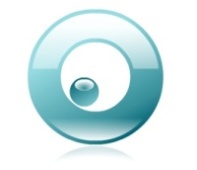 208- 5401 Temple Dr. N.E., Calgary, Alberta, T1Y-3R7, CanadaPhone: 587-500-1202, Fax: 403-454-3129, info@injurywellnesscenter.caCONFIDENTIAL PATIENT INFORMATION SHEETPERSONAL HISTORYName: First__________________________Last_____________________________Date of birth:___/___/___(MM/DD/YY)Address:___________________________________________  City:__________________ Postal code:_______________Tel:______________________ Home____________________  Cell___________________  Business________________E-mail:_____________________________________________________________________________________________Emergency contact (Name): ___________________________ Relationship ____________ Phone____________________Name of Medical Doctor: ______________________ Contact (# or address):_____________________________________How were you referred to our facility?____________________________________________________________________Is this related to a motor vehicle accident (MVA)?                  Yes            NoInsurance company: ____________________________________ Claim/Policy No.:_______________________________Extended Health Insurance:         No          Yes        If yes, please indicate the details:____________________________Have you ever received treatment at another Physiotherapy Clinic before?                 No          Yes  If yes, where? (Name of the Clinic)_____________________________    when?  _________________________________Working before accident?          No           Yes          If Yes, Occupation:__________________________________________Working after accident?            No           Yes          If Yes, Name of company____________________________________Are you Primary caregiver?          No          Yes       How many children? _______  Ages?___________________________Are you able to perform housekeeping after the accident?                  No           YesACCIDENT DETAILSWhere you a:              Driver             Passenger              Pedestrian                Other_______________________________Date of Accident (MM/DD/YY): ______/_______/________ What time did the accident occur?  _______:_________(a.m./p.m.)Give a brief description of the accident and what happened to you._______________________________________________________________________________________________________________________________________________________________________________________________________________________________________________________________________________________________________________________________________________________________________________________________________________________________________________________________________________________________________________________________________________________Reason for traveling (e.g. going to work, visiting family etc.)___________________________________________________Who was in the car with you? (Passengers, if applicable)_____________________________________________________Car driven at the time of the accident? (ride off/fixed)________________________________________________________Where you a seat-belted driver/passenger?         Yes          NoWhere did the accident occur? (Please be specific: address, street, intersection, city, and province)__________________________________________________________________________________________________How was the weather that day?_________________________________________________________________________Impact of your vehicle (rear-ended, front, side)_____________________________________________________________Did your airbags deploy?              No             YesImmediately after the impact, what are your injuries? (please describe)______________________________________________________________________________________________________________________________________________________________________________________________________________________________________________Did you lose consciousness?                                     No             Yes                (how long?)_______________________Did a police or ambulance come to the scene?             No             YesWere you brought to the hospital after?                        No             YesDid you have an X-Ray done?                                     No             YesCURRENT HEALTH HISTORYCurrent concern(s) and when they are started- in order of importance____________________________________________________________________________________________________________________________________________________________________________________________________________________________________________Rate your pain now       (None)        1         2          3         4          5         6        7         8          9          10         (Worst)Have you had this injury before?                No            Yes             If yes, when?___________________________________Have you had previous treatment?             No             Yes             If yes, when?__________________________________List any medications, supplements (vitamins, etc) you are currently taking:_______________________________________List any medical conditions you have been diagnosed with (e.g. diabetes, heart disease, cancer, etc.)__________________Do you wear orthotics?              No           Yes                If yes, how long have you had them?_________________________How much sleep do you get per night?___________________________________________________________________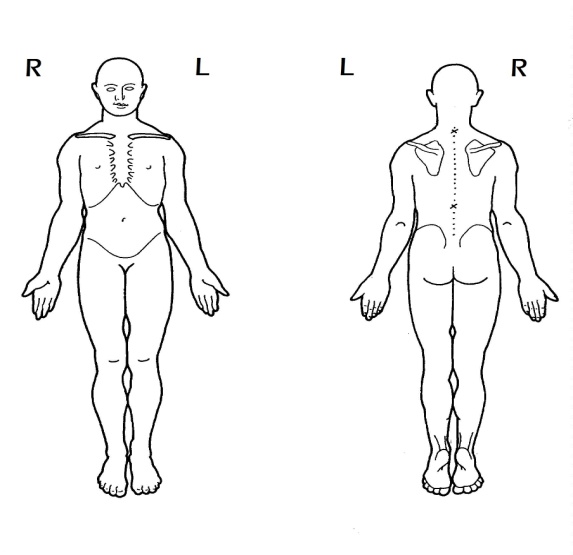 Comments_______________________________________________________________________________________________________________________________________________________________________________________________________________________________________________________________________________________________________________________________________________________________________________________________________________________________________Other: (any other complaints that were not asked, but you wanted us to know. E.g. sleeping problems, fear of driving, loss of appetite, etc.)________________________________________________________________________________________________________PAST HEALTH HISTORYList any previous Surgeries and the year(s) they occurred____________________________________________________List any previous Fractures and the year(s) they occurred_____________________________________________________List any previous Accident/traumas and the year(s) they occurred______________________________________________Please check off all applicable conditions you are experiencing or have experienced:_______________________________I have completed the form to the best of my knowledge and I agree to share this information to the clinic and the health professionals involved in my treatment, I will also notify them if any conditions change.Client’s signature                                                                                                DateHEAD TO TOE CHECKLISTYESCOMMENTSHEAD AND FACEHEAD AND FACEHEAD AND FACEHead bumps or bruiseHeadache Blurry VisionBruise on the faceDo you have pain in your forehead?Do you have pain at the back of your head?Hearing problemsJaw pain/tendernessClicks on the jaw when talking or chewing      Left  or Right?NECKNECKNECKBruise on the neck  Left or Right?Pain and Tenderness  Left or Right?Clicks on the neck when turning side to sideSHOULDERSHOULDERSHOULDERBruise on the shoulder   Left or Right?Pain and Tenderness    Left or Right?UPPER EXTREMITIESUPPER EXTREMITIESUPPER EXTREMITIESBruise on the arms         Left or Right?Pain and Tenderness on arms        Left or Right?Numbness on arms       Left or Right?Bruise/Fractures on the elbow        Left or Right?Pain on elbow when bending and extending?  Left or Right?Bruise on the wrist   Left or Right?Numbness on the forearm   Left or Right?Hand pain?Hand numbness    Left or Right?CHESTCHESTCHESTBruise on the ChestPain on the ChestDifficulty in BreathingABDOMINALSABDOMINALSABDOMINALSPain and TendernessUpper left    Upper right    Lower left      Lower  rightBACKBACKBACKBruise in the backPain and Tenderness        High       Mid       Low?LOWER EXTREMITIESLOWER EXTREMITIESLOWER EXTREMITIESBruise/Fracture in the hip?Pain and Tenderness in the hipPain when sittingBruise on the thing    Left or Right?Pain and Tenderness in the hip    Left or Right?Bruise on the knee     Left or Right? Pain and Tenderness in the knee   Left or Right?Bruise on the Leg        Left or Right?Pain and Tenderness on the leg         Left or Right?Pain and Tenderness on the ankle     Left or Right?Numbness         Thing            Leg           Foot